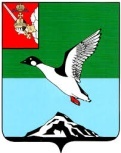 ЧЕРЕПОВЕЦКИЙ МУНИЦИПАЛЬНЫЙ РАЙОН ВОЛОГОДСКОЙ ОБЛАСТИКОНТРОЛЬНО-СЧЕТНЫЙ КОМИТЕТПервомайская ул., д.58, г.Череповец, Вологодская область, 162605 тел. (8202)  24-97-46,  факс (8202) 24-97-46,e-mail: kchk_chmr@cherra.ru «15» ноября 2022 г.                                                        г. ЧереповецЗАКЛЮЧЕНИЕ № 131По результатам  экспертно-аналитического мероприятия   на проект решения Совета Малечкинского сельского поселения   «О внесении изменений в решение Совета Малечкинского сельского поселения   от 21.12.2021 № 196 «О бюджете Малечкинского сельского поселения   на 2022 год и плановый период 2023 и 2024 годов».       Экспертно-аналитическое мероприятие проведено на основании  п. 1.5 плана работы контрольно-счетного комитета Череповецкого муниципального района (далее - КСК) на 2022 год, статьи 157 Бюджетного кодекса Российской Федерации, ст. 9 Федерального закона от 07.02.2011  № 6-ФЗ «Об общих принципах организации и деятельности контрольно-счетных органов субъектов Российской Федерации и муниципальных образований», п. 8.1 статьи 8 Положения о контрольно-счетном комитете Череповецкого муниципального района, утвержденного решением Муниципального  Собрания  района от 09.12.2021 № 252.         Проект решения Совета Малечкинского сельского поселения   «О внесении изменений в решение Совета Малечкинского сельского поселения   от 21.12.2021 № 196 «О бюджете Малечкинского сельского поселения   на 2022 год и плановый период 2023 и 2024 годов» (далее – Проект) представлен Советом поселения 10.11.2022 года. Экспертиза Проекта проведена в соответствии с положением о бюджетном процессе в Малечкинском сельском поселении, утвержденным  решением Совета Малечкинского сельского поселения   от 14.07.2020 № 133.В результате внесения изменений  основные характеристики  бюджета поселения в 2022 году изменятся и составят:  доходы  бюджета 9 921,7 тыс. рублей (увеличение 290,9 тыс. руб.), расходы 10 511,8 тыс. рублей (увеличение 290,9 тыс. руб.),  дефицит бюджета 590,1 тыс. рублей.Проектом  предлагается  внести изменения в 5 приложения, изложив их в новой редакции. Изменения доходов бюджета поселения в 2022 году изложены в  таблице №1.Таблица № 1 (тыс. руб.)   Проектом предлагается увеличение доходов  на 290,9  тыс.  рублей  за счет безвозмездных поступлений в том числе, дотаций на частичную компенсацию дополнительных расходов на повышение оплаты труда работников бюджетной сферы на сумму 284,6 тыс. рублей, субвенций бюджетам сельских поселений на осуществление первичного воинского учета на территориях, где отсутствуют военные комиссариаты на сумму 6,3 тыс. рублей,        Изменения в распределении бюджетных ассигнований в 2022 году по разделам изложены в таблице №2.                                                                                          Таблица №2 (тыс. руб.)                                                               В 2022 году проектом предлагается увеличение бюджетных ассигнований на 290,9 тыс. рублей, в том числе, за счет:увеличения:-   по разделу «Национальная оборона» на осуществление первичного воинского учета в сумме 6,3 тыс. руб.;- по разделу «Жилищно-коммунальное хозяйство» в сумме 18,1 тыс. руб. на организацию уличного освещения; - по разделу «Культура, кинематография» в объеме 284,6 тыс. руб. на заработную плату работникам учреждения культуры;       сокращения: - по разделу «Общегосударственные  вопросы» на 18,1 тыс. руб. на  уплату земельного  налога.          В результате анализа распределения бюджетных ассигнований бюджета по целевым статьям (муниципальным  программам и непрограммным направлениям) видам расходов классификации расходов бюджета поселения на 2022 год установлено, что предполагаемый Проект влечет за собой изменения объемов финансирования по 2 из 7 муниципальных программ, подлежащих реализации в 2022 году  (таблица 3).                                                                                                     Таблица № 3 (тыс. руб.)                                                                                               Таким образом,  бюджетные ассигнования на реализацию мероприятий муниципальных программ увеличатся на 302,7 тыс. рублей, непрограммные расходы сократятся на 11,8 тыс. рублей.       В соответствии с бюджетным законодательством увеличение бюджетных ассигнований  на исполнение существующих видов расходных обязательств может осуществляться при наличии соответствующих источников дополнительных поступлений в бюджет и (или) сокращении бюджетных ассигнований по отдельным статьям расходов бюджета. Согласно представленных материалов к Проекту видно, что поправки в бюджет вносятся обоснованно, в связи с дополнительными доходами и перераспределением бюджетных ассигнований.Вывод: Проект решения  Совета Малечкинского сельского поселения «О внесении изменений в решение Совета   Малечкинского сельского поселения от 21.12.2021 № 196 «О бюджете Малечкинского сельского поселения   на 2022 год и плановый период 2023 и 2024 годов» соответствует бюджетному законодательству.Председатель комитета                                                             Н.Г.ВасильеваНаименование доходовРешение от 21.12.2021 № 196Проект решения на 10.11.2022Изменения Налоги на прибыль, доходы368,0368,00,0Налог на имущество физических лиц946,0946,00,0Земельный налог1027,01027,00,0Государственная пошлина 7,07,00,0Доходы от использования имущества, находящегося в государственной и муниципальной собственности124,0124,00,0Доходы от оказания платных услуг и компенсации затрат государства1,01,00,0Итого собственных доходов2 473,02 473,00,0Безвозмездные поступления7 157,87 448,7+290,9Дотации бюджетам бюджетной системы Российской Федерации4 826,15 110,7+284,6Субсидии бюджетам бюджетной системы Российской Федерации1 138,71 138,70,0Субвенции бюджетам бюджетной системы Российской Федерации109,1115,4+6,3Иные межбюджетные трансферты 992,4992,40,0Безвозмездные поступления от негосударственных организаций50,050,00,0Прочие безвозмездные поступления41,541,50,0Итого доходов9 630, 89 921,7+290,9Наименование разделов (подразделов)Решение от 21.12.2021 № 196Проект решения на 10.11.2022Изменения Общегосударственные вопросы3 055,13 037,0-18,1Национальная оборона107,1113,46,3Национальная безопасность и правоохранительная деятельность15,015,00,0Национальная экономика992,4992,40,0Жилищно-коммунальное хозяйство2 633,52 651,618,1 Культура, кинематография3 090,53 375,1284,6Социальная политика327,3327,30,0Итого расходов10 220,910 511,8290,9Наименование муниципальной программыСумма расходов по муниципальным программамСумма расходов по муниципальным программамСумма расходов по муниципальным программамНаименование муниципальной программыРешение от 21.12.2021 № 196Проект решения на 10.11.2022Изменения «Благоустройство территории Малечкинского  сельского поселения на 2014-2024 годы»2 319,02 337,118,1 «Сохранение и развитие культурного потенциала Малечкинского сельского поселения на 2016-2024 годы»3 090,53 375,1284,6«Обеспечение пожарной безопасности Малечкинского сельского поселения на 2014-2024 годы»15,015,00,0«Совершенствование муниципального управления в Малечкинского сельском поселении на 2016-2024 годы»677,7677,70,0«Развитие материально-технической базы и информационно-коммуникационных технологий в Малечкинского сельском поселении на 2014-2024 годы»153,1153,10,0«Социальная поддержка граждан Малечкинского  сельского поселения на 2016-2024 годы»327,3327,30,0«Формирование современной городской среды на территории Малечкинского сельского поселения на 2018-2024 годы»302,7302,70,0Итого расходов6 885,37 188,0302,7